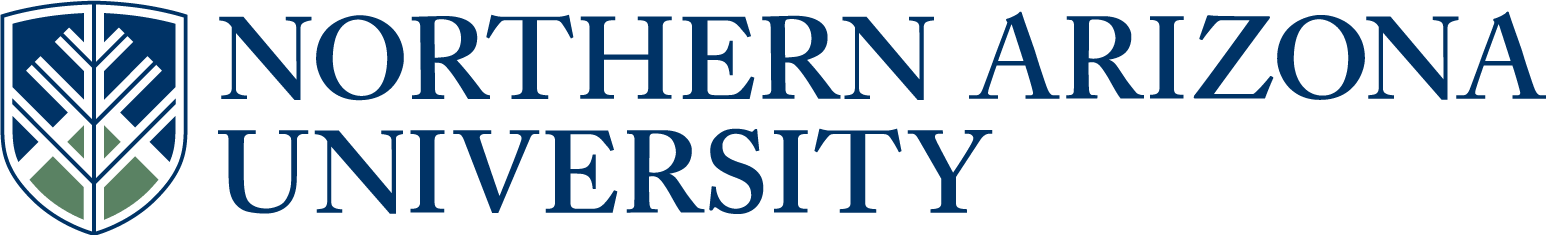 UCC/UGC/ECCCProposal for Course Deletion  FAST TRACK   (Select if this will be a fast track item.  Refer to Fast Track Policy for eligibility)5.  Justification for course deletion.This course had been used in older catalogs by Nursing majors to satisfy the JLWR for Nursing degrees (it did not satisfy Philosophy majors’ JLWR).  However, Nursing some time ago eliminated it from the degree requirements in favor of NUR 390W so there is no demand for this W course.  There is a non-JLWR version of the course that will remain on the books, PHI 332. So, content-wise, the material is still available. 6.  Is this course in any plan (major, minor or certificate) or sub plan (emphasis or concentration)?                                                                                                                                     Yes         No       If yes, include a plan change proposal and evidence of notification to each impacted academic           unit.     Scott Galland has reviewed the catalog systems and discerned that PHI 332W is one course among others in four Bachelor of Applied Science degree programs, but it is not specifically required for any of them.  The department has notified (9/22/13) Professors Powell (College of Education, Teaching & Learning Department), Nielsen (SBS, Criminal Justice), and Fred Hurst (Dean, Extended Campus overseeing the BAS degrees in Administration and in Technology Management) and invited them to indicate any anticipated adverse impact on their students’ degree progress by the course deletion. Please see notification/responses attached. 9.  Is this course currently cross listed?                                                                                     Yes         No       (For example: ES 450 and DIS 450)             Was the impacted department notified?                                                                Yes         No  10.  Is this course currently co-convened?                                                                                Yes        No         (For example: ESE 450 and ESE 550)       Was the impacted department notified?                                                               Yes         No Answer 11-13 for UCC/ECCC only:11.  Is this course an approved Liberal Studies or Diversity course?                           Yes        No        If yes, select all that apply.           Liberal Studies               Diversity                  Both     Yes, all JLWR courses are Liberal Studies courses. This course is also listed in the Aesthetic & Humanistic Inquiry distribution block. 12.  Is this course listed in the Course Equivalency Guide?                                      Yes       No Technically, no.  The NON-JLWR version of the course is, but not specifically the course being deleted, PHI 332W. 13.  Is this course a Shared Unique Numbering (SUN) course?                                Yes       No Approved as submitted:                                       Yes      No           Approved as modified:                                         Yes      No  Approved as submitted:                                       Yes      No           Approved as modified:                                         Yes      No  From: Alison L Brown 
Sent: Sunday, September 22, 2013 11:45 AM
To: Christopher G Griffin
Subject: FW: PHI 332W DeletionHi Chris,Thank you for the information about PHI 332W.  I will make sure that the appropriate academic units are informed.Cheers,Alison Alison Leigh BrownFrom: Marianne October Nielsen 
Sent: Sunday, September 22, 2013 11:29 AM
To: Christopher G Griffin
Cc: Dennis Wayne Catlin; Linda Marie Robyn; Pamela L Stinson-Tattersa
Subject: RE: PHI 332W DeletionThank you, Dr. Griffin. We will make changes to our program accordingly. May the rest of your semester go well. MarianneMarianne O. Nielsen
Professor and Chair
Criminology and Criminal Justice
Box 15005
Northern Arizona University
Flagstaff, AZ 86011-5005
Ph: 928-523-6512
Fax: 928-523-8011From: Christopher G Griffin
Sent: Sunday, September 22, 2013 10:19 AM
To: Marianne October Nielsen
Subject: PHI 332W DeletionHello Professor Nielsen,In the current academic catalog, at least one of your degree programs, BAS Criminal Justice, lists PHI 332W: Health Care Ethics, as one option to satisfy a degree requirement.  The Philosophy Department is deleting this course from the curriculum and the curricular process requires that we give notice to all degree programs for which the course is listed as an option.  As the course is merely one option among others (and as the course has not been offered since 2010 without concern being expressed to the department about it’s not being on the schedule), we don’t anticipate that this will significantly affect your students.  However, if you anticipate a problem, you are welcome to get back to me.   Respectfully, Christopher Griffin, ChairDepartment of PhilosophyFrom: Pamela Jane Powell 
Sent: Sunday, September 22, 2013 10:25 AM
To: Christopher G Griffin
Subject: RE: Deletion of PHI 332WDear Christopher,

I do not see an issue with the deletion as there are other options. Thank you for your courtesy, however.

Kindest Regards,
PamPamela Powell, EdD
Associate Professor and Chair-Department of Teaching and Learning
College of Education-Northern Arizona University
(928)523-5644 
PO Box 5774
Flagstaff, AZ 86011-5774
From: Christopher G Griffin
Sent: Sunday, September 22, 2013 10:15 AM
To: Pamela Jane Powell
Subject: Deletion of PHI 332WHello Professor Powell,In the current academic catalog, at least one of your degree programs, BAS Early Childhood, lists PHI 332W: Health Care Ethics, as one option to satisfy a degree requirement.  The Philosophy Department is deleting this course from the curriculum and the curricular process requires that we give notice to all degree programs for which the course is listed as an option.  As the course is merely one option among others (and as the course has not been offered since 2010 without concern being expressed to the department about it’s not being on the schedule), we don’t anticipate that this will significantly affect your students.  However, if you anticipate a problem, you are welcome to get back to me.  Respectfully,Christopher Griffin, ChairDepartment of Philosophy1.  Course subject and number: 1.  Course subject and number: PHI 332WPHI 332W2.  Units: 2.  Units: 33.  College:  Arts & LettersArts & Letters4.  Academic Unit: 4.  Academic Unit: PhilosophyPhilosophy7.  Effective at the END of what term and year?7.  Effective at the END of what term and year?Summer 2014Summer 2014Summer 2014     See effective dates calendar.     See effective dates calendar.     See effective dates calendar.8.   Current catalog title:Health Care EthicsHealth Care EthicsHealth Care Ethics      If yes, list course:  N/A       If yes, list course:  N/AFLAGSTAFF MOUNTAIN CAMPUSScott Galland09/25/2013Reviewed by Curriculum Process AssociateDateApprovals: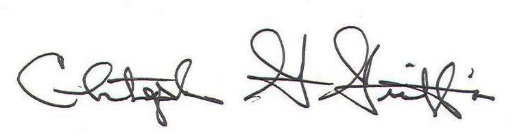 12/18/2013Department Chair/Unit Head (if appropriate)DateChair of college curriculum committeeDateJean Boreen 12/19/2013Dean of collegeDateFor Committee use only:UCC/UGC ApprovalDateEXTENDED CAMPUSESReviewed by Curriculum Process AssociateDateApprovals: Academic Unit HeadDateDivision Curriculum Committee (Yuma, Yavapai, or Personalized Learning)DateDivision Administrator in Extended Campuses (Yuma, Yavapai, or Personalized Learning)DateFaculty Chair of Extended Campuses Curriculum Committee (Yuma, Yavapai, or Personalized Learning)DateChief Academic Officer; Extended Campuses (or Designee)DateAssociate Vice President of Academic AffairsExtended CampusesNorthern Arizona UniversityNorth Valley Office+1 (602) 776-4671 (office)From: Christopher G Griffin 
Sent: Sunday, September 22, 2013 10:27 AM
To: Frederick M Hurst
Subject: PHI 332W DeletionGreetings Dean Hurst, In the current academic catalog, two degree programs listed in the extended campuses program, BAS Administration, and BAS Technology Management, lists PHI 332W: Health Care Ethics, as one option to satisfy a degree requirement.  The Philosophy Department is deleting this course from the curriculum and the curricular process requires that we give notice to all degree programs for which the course is listed as an option.  As the course is merely one option among others in your degree programs (and as the course has not been offered since 2010 without concern being expressed to the department about it’s not being on the schedule), we don’t anticipate that this will significantly affect your students.  However, if you anticipate a problem, you are welcome to get back to me.   I have sent this notification to you since I am unable to discern from the extended campuses website just who might be the appropriate administrator specifically in charge of these two degree programs. Respectfully, Christopher Griffin, ChairDepartment of Philosophy